Brevet puzzles MSBrevet puzzles GS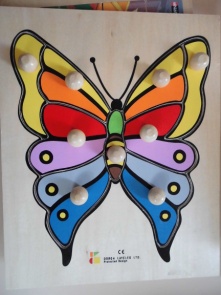 LE PAPILLON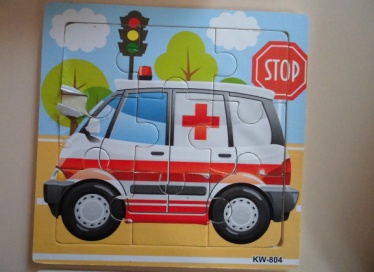 L'AMBULANCE (9 pièces)Date : Date : 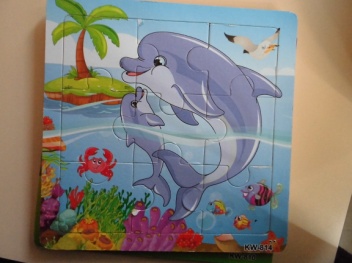 LE DAUPHIN (9 pièces)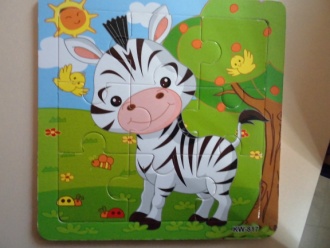 LE ZEBRE (9 pièces)Date : Date : 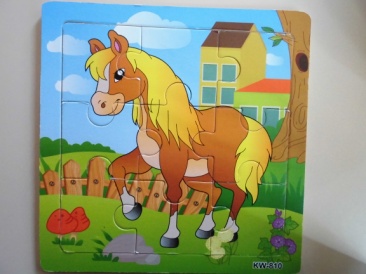 LE CHEVAL (9 pièces)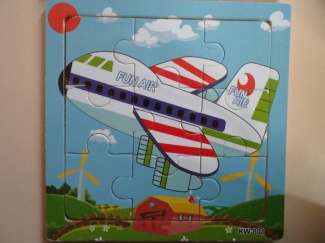 L'AVION (9 pièces)Date : Date : 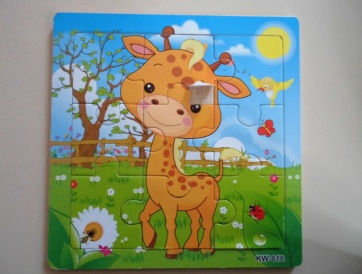 LA GIRAFE (9 pièces)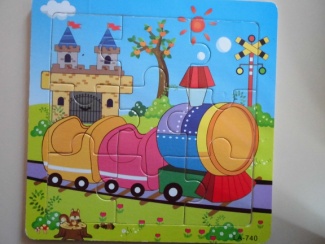 LE TRAIN (9 pièces)Date : Date : 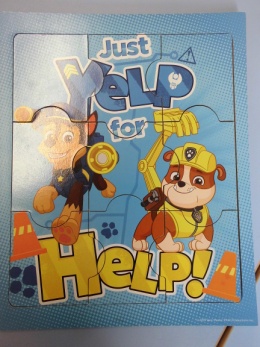 PAT PATROUILLE (9 pièces)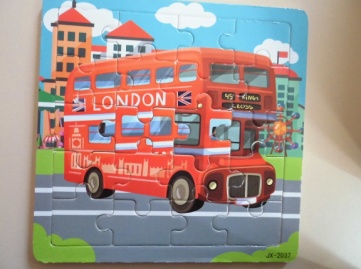 LE BUS (16 pièces)Date : Date : 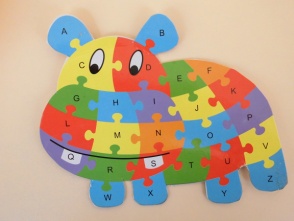 L'HIPPOPOTAME ALPHABETIQUE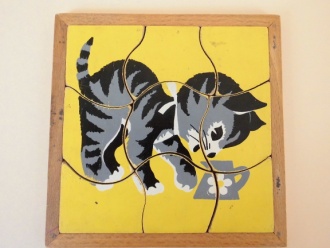 LE CHAT (9 pièces)Date : Date : 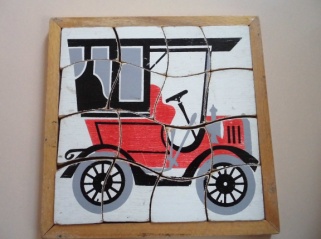 L'AUTOMOBILE (16 pièces)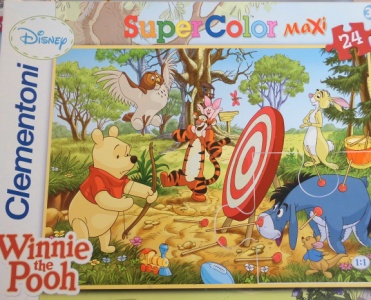 WINNIE (24 pièces)Date : Date : 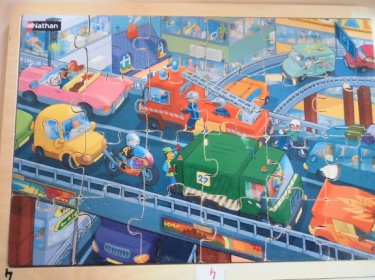 PUZZLE 4 (24 pièces)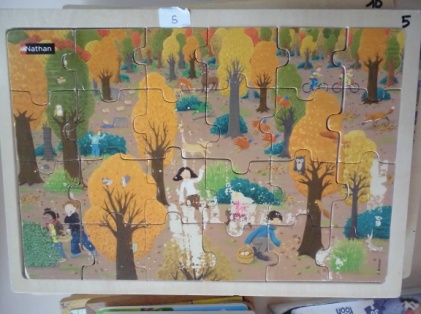 PUZZLE 5 (24 pièces)Date : Date : 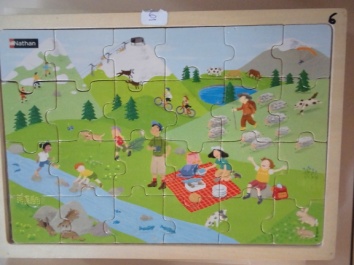 PUZZLE 6 (24 pièces)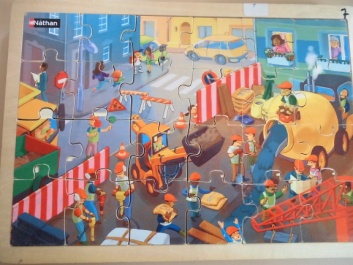 PUZZLE 7 (24 pièces)Date : Date : 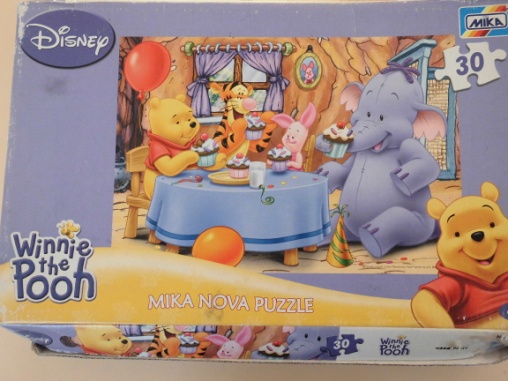 Winnie (30 pièces)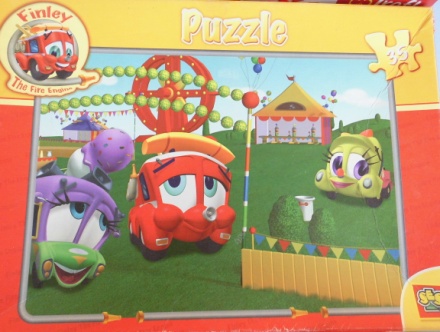 A la fête foraine (35 pièces)Date : Date : 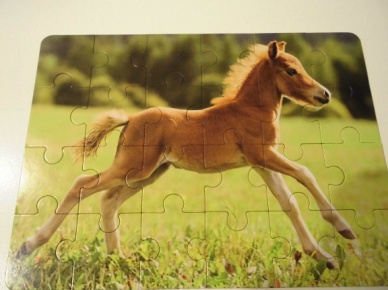 Le poulain (24 pièces)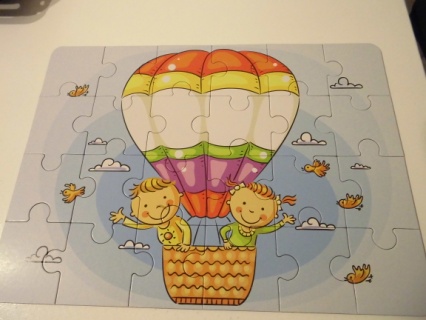 La montgolfière (24 pièces)Date : Date : 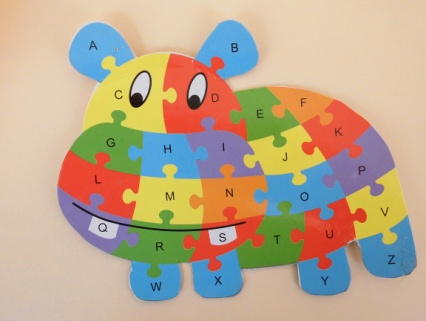 L'HIPPOPOTAME ALPHABETIQUE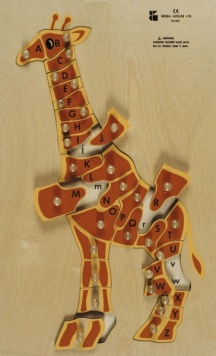 LA GIRAFE ALPHABETIQUELA GIRAFE ALPHABETIQUEDate : Date : Date : 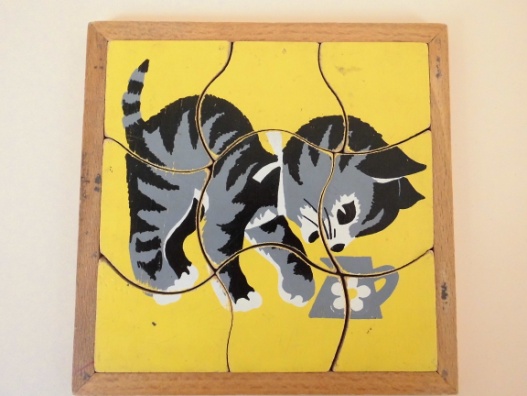 LE CHAT (9 pièces)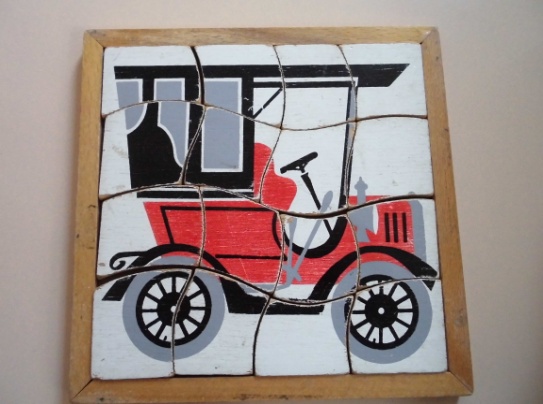 L'AUTOMOBILE (16 pièces)L'AUTOMOBILE (16 pièces)Date : Date : Date : 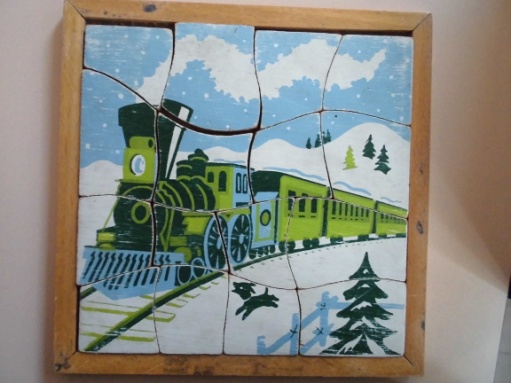 LE TRAIN (16 pièces)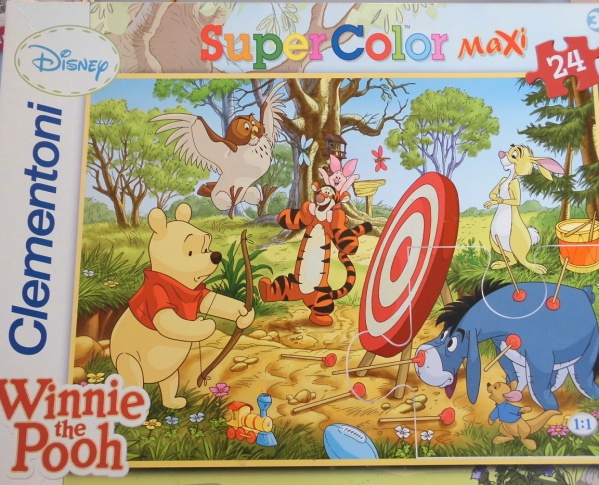 WINNIE (24 pièces)WINNIE (24 pièces)Date : Date : Date : 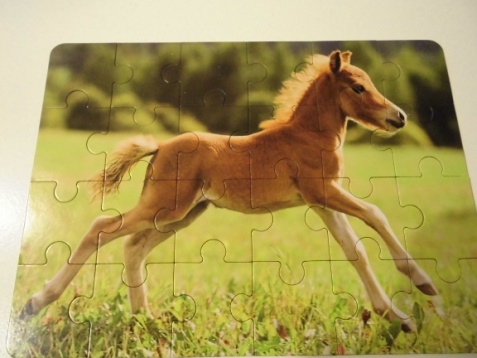 Le poulain (24 pièces)Le poulain (24 pièces)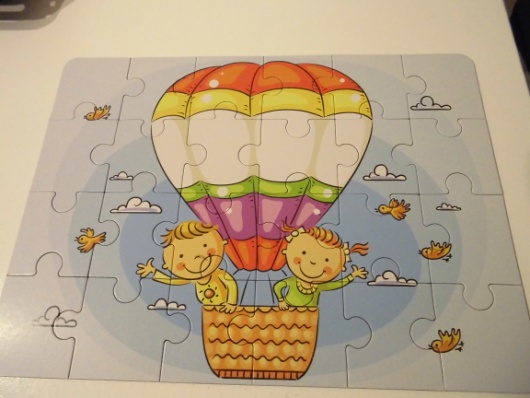 La montgolfière (24 pièces)Date : Date : Date : 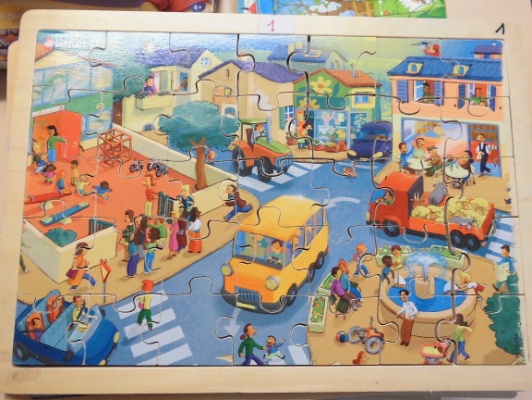 PUZZLE 1 (35 pièces)PUZZLE 1 (35 pièces)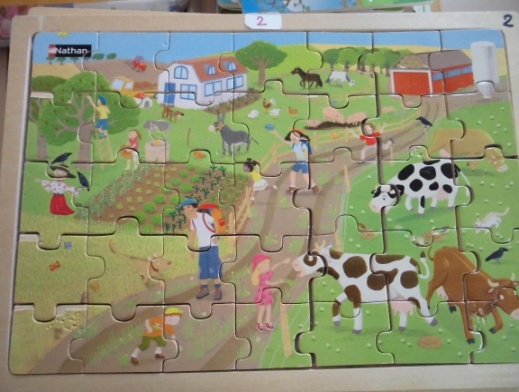 PUZZLE 2 (35 pièces)Date : Date : Date : 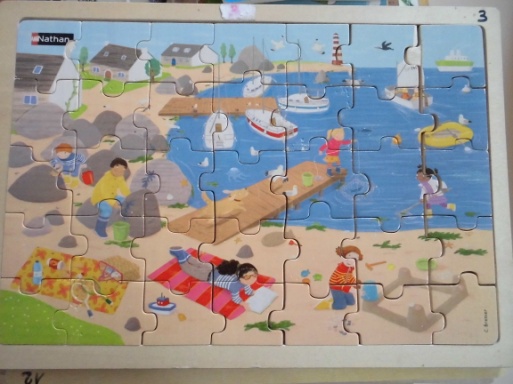 PUZZLE 3 (35 pièces)PUZZLE 3 (35 pièces)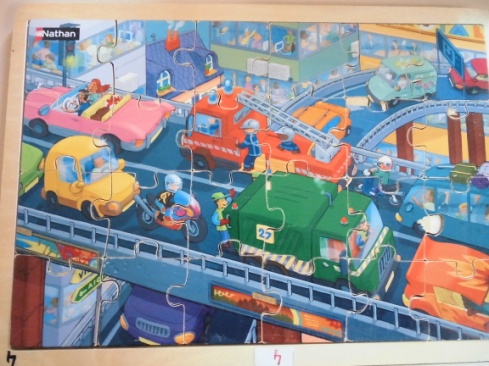 PUZZLE 4 (24 pièces)Date : Date : Date : 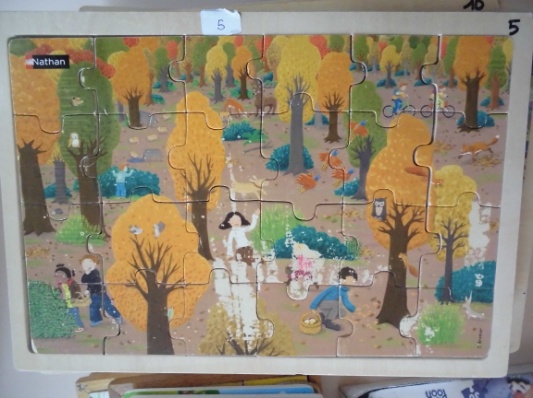 PUZZLE 5 (24 pièces)PUZZLE 5 (24 pièces)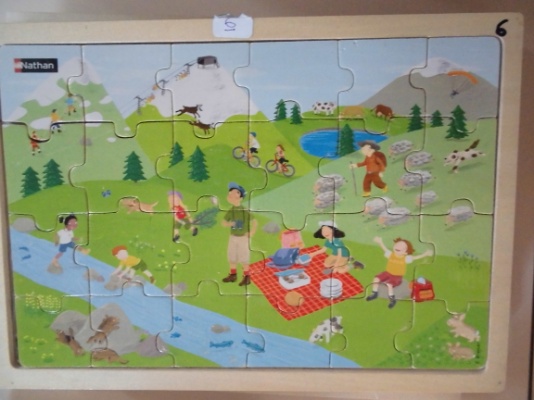 PUZZLE 6 (24 pièces)Date : Date : Date : 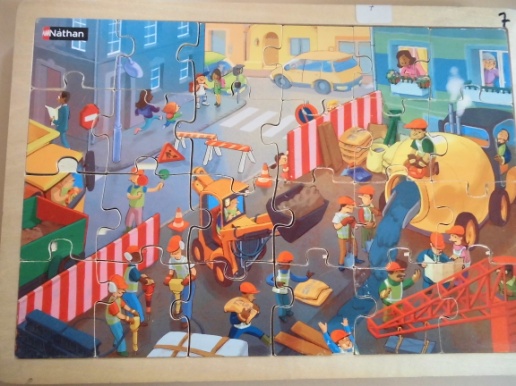 PUZZLE 7 (24 pièces)PUZZLE 7 (24 pièces)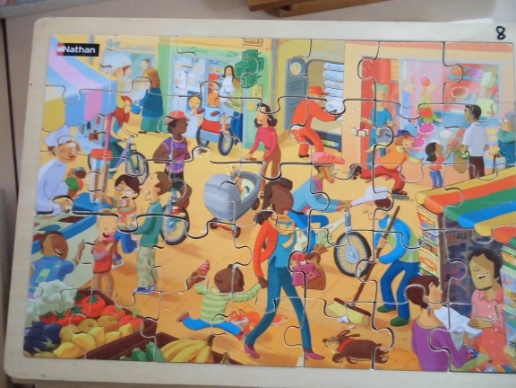 PUZZLE 8 (35 pièces)Date : Date : Date : 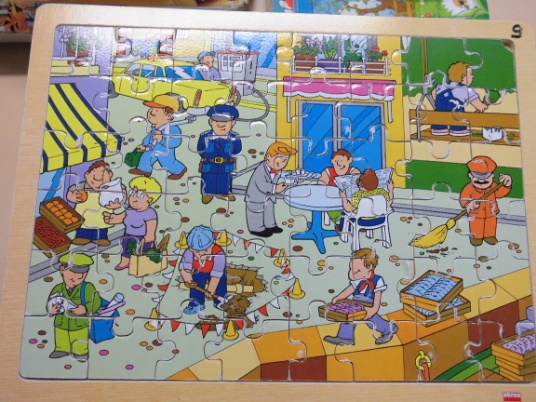 PUZZLE 9 (48 pièces)PUZZLE 9 (48 pièces)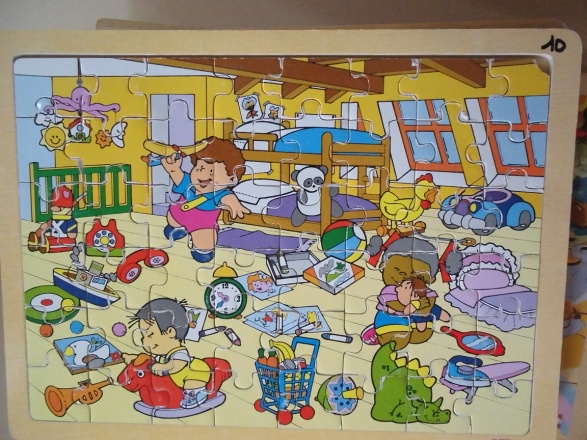 PUZZLE 10 (48 pièces)Date : Date : Date : 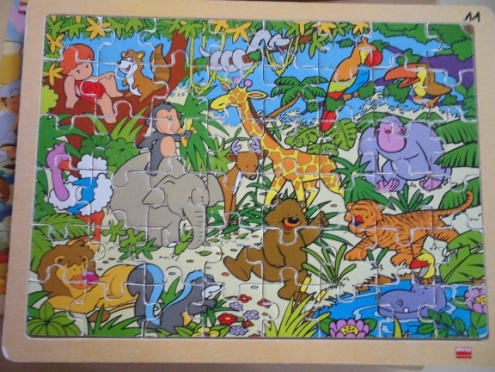 PUZZLE 11 (48 pièces)PUZZLE 11 (48 pièces)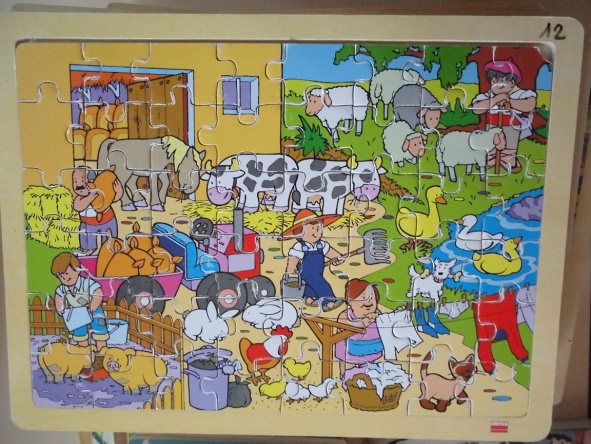 PUZZLE 12 (48 pièces)Date : Date : Date : 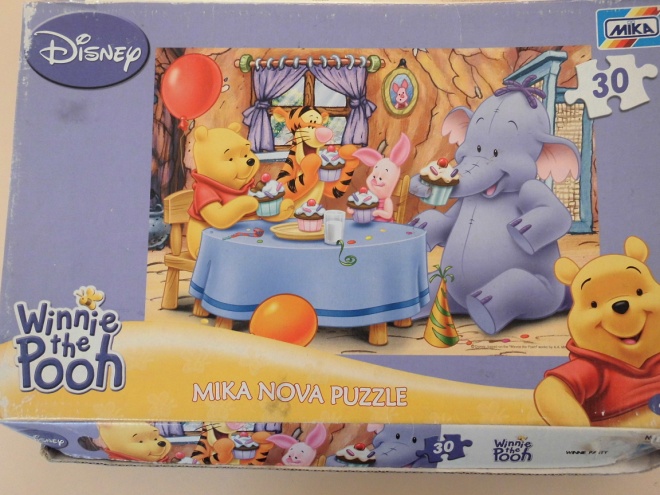 Winnie (30 pièces)Winnie (30 pièces)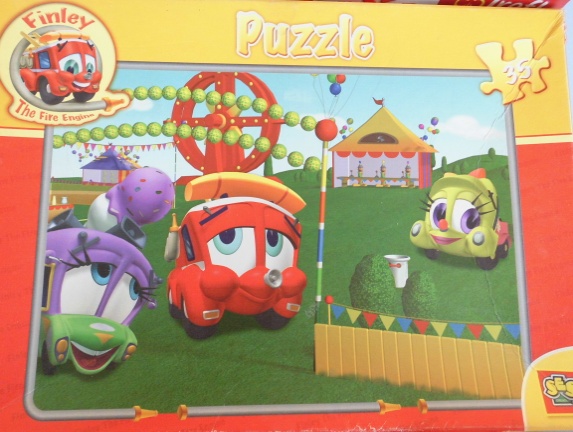 A la fête foraine (35 pièces)Date : Date : Date : 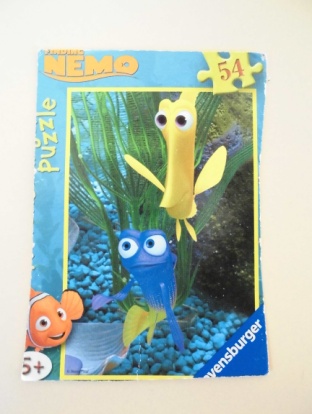 Némo (54 pièces)Némo (54 pièces)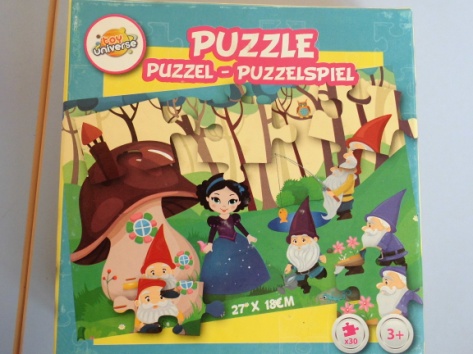 Blanche neige (30 pièces)Date : Date : Date : 